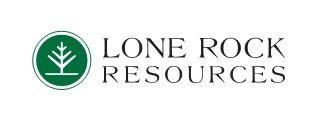 Mailing Address: PO Box 1127 Roseburg, OR 97470Physical Address: 2323 Old Hwy 99 Roseburg, OR 97471Position: Survey Technician          	Classification: Hourly          	Supervisor: Head Surveyor Job Duties: Property line surveying; including survey line cut out, traversing, and property line markingLay out and perform surveys on company grounds, both independently and as a team memberRoad construction staking and road field narrative markingImplementation of Sustainable Forestry PolicyJob Requirements:2+ years of survey OR forestry related field experienceGood interpersonal communication skillsGood analytical and organizational skillsAbility to use a chainsaw and proficient with axe and machete brush clearingAbility to travel to different job locations spread out over a large geographic regionAbility to work independently for long periods of time on steep ground in all types of weatherA valid driver’s license and a good driving historyPreferred Skills:2-year associates degree in survey OR forestry related field is preferred but not requiredGeneral knowledge of surveying with a total station and use of a GPSGeneral knowledge of the Public Land Survey System (Cadastral Surveying)Basic computer skills including email and Microsoft Word and ExcelPhysical Requirements:Walking, hiking, and standing up to 10 hours per day in various wooded terrain Working in various weather climates up to 10 hours per day Carrying equipment up to 50 lbs. Working in an office environment up to 10 hours per dayBenefits:Health, Vision and Dental Insurance401k Retirement PlanPaid time offHoliday PaySigning BonusPlease submit a resume and/or application on or before November 15,2022Please submit application and resume to:Lone Rock Timber Management Co.Attn: Andrea KellomPO Box 1127Roseburg, OR 97470(541) 673-0141AKellom@lrtco.com 